BMW
Corporate CommunicationsInformacja prasowa
Wrzesień 2015
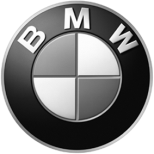 BMW oficjalnym partnerem samochodowym Mistrzostw Świata FIA Formula E 2015/16.W sezonie 2015/16 BMW ponownie będzie „dowodzić” samochodami w FIA Formula E Championship. Drugi sezon serii wyścigowej rusza w Pekinie 17 października 2015.Futurystyczny sportowy samochód BMW i8 (średnie zużycie paliwa: 2,1 l/100 km, emisja CO2: 49 g/km) ponownie będzie w samym środku wydarzeń jako Safety Car w innowacyjnej serii mistrzowskiej samochodów z napędem elektrycznym. W pełni elektryczne (a więc i bezemisyjne) BMW i3 (zużycie energii 12,9 kWh, emisja CO2: 0 g/km) będzie pełnić rolę Medical Car, podobnie jak to miało miejsce w inauguracyjnym sezonie serii. Ponadto podczas wyścigów Formuły E debiutować będą elektryczne skutery BMW C evolution oraz BMW X5 xDrive40e plug-in hybrid (średnie spalanie 3,4-3,3 l/100 km, emisja CO2 78-77 g/km) – podobnie jak inne modele marek należących do BMW Group, w miarę jak dołączać będą do samochodów BMW i w rodzinie eDrive.W drugim swym sezonie Formuła E stanie się „otwartymi mistrzostwami”. W porównaniu z inauguracyjnym sezonem, gdy wszystkie auta były identyczne, 8 z 10 zespołów stanie do walki w nowym sezonie z własnymi technologiami. Zmiany techniczne koncentrować się będą na zespole napędowym – a szczególnie na silniku elektrycznym, inwerterze, skrzyni biegów i układzie chłodzenia – co spowoduje, że bolidy będą się różnić prędkością, brzmieniem i przede wszystkim wydajnością na dystansie wyścigów.Kalendarz 2014/15 Formuły E obejmował 11 wyścigów w 10 krajach na 3 kontynentach. W całej serii wzięło udział 10 zespołów, każdy z dwoma kierowcami za kierownicami zestandaryzowanych samochodów. Nelson Piquet Jr. zdobył tytuł w finałowym wyścigu w Londynie – i znalazł własne miejsce w annałach jako pierwszy mistrz nowej serii wyścigowej.Nowy sezon rozpocznie się 17 października i znów obejmie 11 wyścigów w 10 krajach.Pojazdy BMW Group wspierające FIA Formula E Championship 2015/16 – dane techniczne i informacje.BMW C evolutionDwa skutery dostarczone przez BMW Motorrad do roli shuttle.– Zasięg w codziennym użytkowaniu: 100 km– Maksymalna moc: 35 kW/47,5 KM)– Maksymalny moment obrotowy: 72 Nm– 0-100 km/h: 6,2 s– Prędkość maksymalna: 120 km/h (ogr. elektronicznie)– Innowacje: wsparcie cofania, Asystent Kontroli Momentu Obrotowego TCA, 4 tryby pracy i jazdy, ABS, hybrydowe podwozie, kolorowy wyświetlacz TFT, światła dzienne i obrysowe LED, bezpieczeństwo systemów elektrycznych w standardzie dla samochodów elektrycznych.BMW X5 xDrive40eW sprzedaży od jesieni 2015. W serii FIA Formula E będzie oficjalnym samochodem ratowniczym (Rescue Car) przez cały sezon 2015/16 serii mistrzowskiej Formula E. Samochód został przystosowany i zaadaptowany do wymagań technicznych FIA.– Zasięg wyłącznie elektryczny: do 31 km– Zasięg całkowity: ponad 800 km– Moc systemowa: 313 KM– Maksymalny moment obrotowy systemowy: 450 Nm– Prędkość maksymalna: 210 km/h (120 km/h na zasilaniu wyłącznie elektrycznym)– 0-100 km/h: 6,8 sModyfikacje adaptujące do wymogów FIA Formula E:– Most sygnałowy dachowy ze światłami LED oraz stroboskopowymi– Wyposażenie radiowe FIA oraz transponder zintegrowane z elektroniką samochodowąBMW i3Akumulatorowy, elektryczny samochód BMW i3 będzie nadal pełnić rolę oficjalnego samochodu lekarskiego (Medical Car) w sezonie 2015/16. Dla potrzeb obsługi serii mistrzowskiej FIA Formula E BMW zapewnia dwa takie samochody.– Zasięg wyłącznie elektryczny: do 160 km– Moc maksymalna: 170 KM– Maksymalny moment obrotowy: 250 Nm– Prędkość maksymalna: 150 km/h– 0-100 km/h: 7,2 sModyfikacje adaptujące do wymogów FIA Formula E:– Most sygnałowy dachowy ze światłami LED oraz stroboskopowymi– Wyposażenie radiowe FIA oraz transponder zintegrowane z elektroniką samochodową– Punkty mocowania dla wyposażenia medycznegoBMW i8Najbardziej progresywny samochód sportowy dzisiejszych czasów. Łącząc w sobie osiągi sportowe i wygląd auta wyczynowego z niezwykle niskim zapotrzebowaniem na paliwo, stworzył nowy segment jako pierwszy ekologiczny samochód sportowy. Oferuje możliwość bezemisyjnej jazdy w mieście (eDrive) oraz imponujące osiągi sportowe poza miastem, gdzie do gry wkracza niezwykle ekonomiczny i wysokodoładowany benzynowy silnik turbo 1.5 z technologią BMW TwinPower Turbo.Dzięki rewolucyjnej koncepcji konstrukcyjnej – łączącej karbonową klatkę pasażerską, aluminiowe podwozie i wzorcową w segmencie aerodynamikę (Cx: 0,26) – BMW i8 reprezentuje ogromną przewagę technologiczną BMW nad resztą świata motoryzacji.BMW i8 będzie ponownie pełnić rolę oficjalnego Samochodu Bezpieczeństwa (Qualcomm Safety Car) serii mistrzowskiej FIA Formula E 2015/16. Modyfikacje zaimplementowane w obu nowych Samochodach Bezpieczeństwa są dużo bardziej nakierowane na osiągi, a zaadaptowano je, by spełnić wymogi regulaminów FIA na nowy sezon, który rozpoczyna się w Pekinie 17 października.Nowe BMW i8 Safety Car to pierwszy na świecie samochód wyposażony do indukcyjnego ładowania mocą 7,2 kW z wykorzystaniem prototypowej technologii Qualcomm Halo™. Pozwala ona w pełni naładować wysokoprądowe akumulatory BMW i8 w ok. 1 h.– Zasięg wyłącznie elektryczny: do 37 km– Zasięg całkowity: ponad 600 km– Moc systemowa (FIA Formula E Safety Car): ok. 380 KM– Maksymalny moment obrotowy systemowy: ponad 570 Nm– Prędkość maksymalna: 250 km/h (120 km/h na zasilaniu wyłącznie elektrycznym)– 0-100 km/h: poniżej 4,4 s (80-120 km/h: 2,6 s)Modyfikacje adaptujące do wymogów FIA Formula E:– Certyfikowana klatka bezpieczeństwa – przykręcona i wklejona w punktach przenoszenia obciążeń w karoserii z wykorzystaniem patentowych przegubów rurowych– Nowy most sygnałowy dachowy ze światłami LED oraz stroboskopowymi– Wyposażenie radiowe FIA oraz transponder zintegrowane z elektroniką samochodową– 2 dodatkowe gniazdka 12V z bezpiecznikiem 25A– Karbonowe wyścigowe fotele– Karbonowa konsola środkowa– 6-punktowe pasy bezpieczeństwa szelkowe– Usunięte tapicerowanie kabiny i airbagi– Zmodyfikowane elementy obicia na klatce bezpieczeństwa– Oficjalne oklejenie nadwoziaTechniczne modyfikacje w porównaniu ze standardowym modelem i8:Podwozie– Zmodyfikowane punkty mocowania podwozia i górne trójkątne wahacze poprzeczne– Wykonane specjalnie sprężyny i amortyzatory Bilstein– Prześwit obniżony o 15 mmKoła– 20-calowe wyścigowe koła ATS, czarne, lakierowane proszkowo– Sportowe opony Michelin Pilot Super Sport 245/35 R20 z przodu, 285/30 R20 z tyłuHamulce– Tarcze i zaciski hamulcowe M3 GT4 (6-tłoczkowe z przodu, 4-tłoczkowe z tyłu)– Usprawniona wentylacja/chłodzenie przednich tarcz z bezpośrednim doprowadzeniem powietrza poprzez przedni spoiler i płyty deflektorowe– Modyfikacja tylnej sekcji pokrycia podłoża (dodatkowe wloty powietrza, spoiler) i prowadzenia powietrza do tarcz hamulcowych poprzez rurę zasilającą i płyty deflektoroweAerodynamika– „Nerki” grilla rozdzielone w połowie wysokości, zmodyfikowane prowadzenie strugi powietrza przez przedni pas– 850-watowy wentylator przedni– Zwiększona liczba klap ciśnieniowych w obudowie wentylatora– Zmodyfikowana pokrywa wylotu powietrza z maski i prowadzenie strugi– Zmodyfikowane odchylacze strugi– Nowe deflektory i płyta deflektorowa w spodniej stronie podłogi auta– Tylna szyba kabiny zastąpiona plastikową pokrywą z wylotami powietrza– Usunięte panele pochłaniające hałas w komorze silnika– Dwa dodatkowe wentylatory w komorze silnika– Usunięta wentylacja w 3. słupku– Usunięta izolacja akustyczna dolna– Nowe łożyska stabilizatorów– Wydłużenie dyfuzora pod silnikiem spalinowym (75 mm)– Izolacja termiczna dla układu wydechowego– Dodatkowe płaty spoilera tylnego z karbonu– Dodatkowe dyfuzory podpodłogowe przedni i tylnyWysokoprądowy akumulator– Ogniwa akumulatorowe zmodyfikowane dla celów testowych o wyższej mocy elektrycznej (+ ok. 10 kW)Zmodyfikowana klatka przeciwkapotażowa– Bezszwowa rura ciągniona (25 CrMo4)– Wytrzymałość na zginanie: 640 Nm/mm2– Wytrzymałość na skręcanie: 695 Nm/mm2– Hartowane śruby– Masa klatki przeciwkapotażowej: 48 kg– Pierwsza klatka przeciwkapotażowa do BMW i8 certyfikowana przez FIANowy prototypowy system ładowania indukcyjnego Qualcomm Halo™– BMW i8 FIA Formula E Qualcomm Safety Car to pierwszy na świecie samochód z możliwością indukcyjnego ładowania mocą 7,2 kW w ramach prototypowej technologii Qualcomm Halo™– Testowany we wszystkich ekstremalnych warunkach klimatycznych– Dopuszczony przez EMCPrzyznawana od 1993 r. nagroda Red Dot Award: Communication Design jest globalnie uważana za jedno z najważniejszych wyróżnień w dziedzinie projektowania. Otrzymać ją można w jednej z 17 kategorii – aplikacja BMW Individual 7er Augmented Reality otrzymała ją za intuicyjny design i oryginalność przetwarzania.Nowa aplikacja (dostępna od zaraz za darmo w App Store) udostępnia nie tylko informację na temat oferty BMW Individual dla nowego modelu BMW serii 7, ale też wirtualne przeżycie każdego z jej elementów. W przyszłości aplikacja ta będzie wykorzystywana także podczas indywidualnych rozmów handlowych i doradczych. Z pomocą kamery smartfonu lub tabletu można zwizualizować sobie na dowolnej powierzchni – np. na własnym podjeździe domu czy w garażu – nowe BMW serii 7 w wyposażeniu z palety BMW Individual Collection, z doskonałym odwzorowaniem skali i realistycznie. Tak powstały wirtualny model BMW 7 można następnie obejrzeć z każdej strony, wyposażony w opcjonalne felgi czy w kolorze z oferty Individual. Podobnie jest z kabiną, gdzie komponowanie wystroju obejmuje wszystkie dostępne materiały i elementy w każdym wariancie wykończenia. Dzięki temu potencjalny klient może w wygodzie własnego domu zapoznać się niemal namacalnie z możliwościami oferowanymi przez BMW Individual Collection i skonfigurować sobie całkowicie spersonalizowany samochód.W przypadku pytań prosimy o kontakt z:Katarzyna Gospodarek, Corporate Communications ManagerTel.: +48 728 873 932, e-mail: katarzyna.gospodarek@bmw.plBMW GroupBMW Group, w której portfolio znajdują się marki BMW, MINI oraz Rolls-Royce, jest światowym liderem wśród producentów samochodów i motocykli segmentu premium. Oferuje również usługi finansowe, a także z zakresu mobilności. Firma posiada 30 zakładów produkcyjnych i montażowych w 14 państwach oraz ogólnoświatową sieć sprzedaży w ponad 140 krajach. W 2014 roku BMW Group sprzedała na całym świecie ok. 2,118 mln samochodów oraz 123 000 motocykli. W 2013 r. jej zysk przed opodatkowaniem wyniósł 7,91 mld euro przy dochodach 76,06 mld euro (dane za rok finansowy). Na dzień 31 grudnia 2013 r. globalne zatrudnienie sięgało 110 351 pracowników.Źródłem sukcesu BMW Group jest długofalowe planowanie oraz działanie w sposób odpowiedzialny. Ważną częścią strategii firmy jest zrównoważony rozwój w aspekcie społecznym i ochrony środowiska w całym łańcuchu dostaw, pełna odpowiedzialność za produkt oraz  zobowiązania na rzecz oszczędzania zasobów. Polityka ta stanowi integralną część strategii rozwoju przedsiębiorstwa.www.bmwgroup.com Facebook: http://www.facebook.com/BMW.PolskaTwitter: http://twitter.com/BMWGroupYouTube: http://www.youtube.com/BMWGroupviewGoogle+: http://googleplus.bmwgroup.com